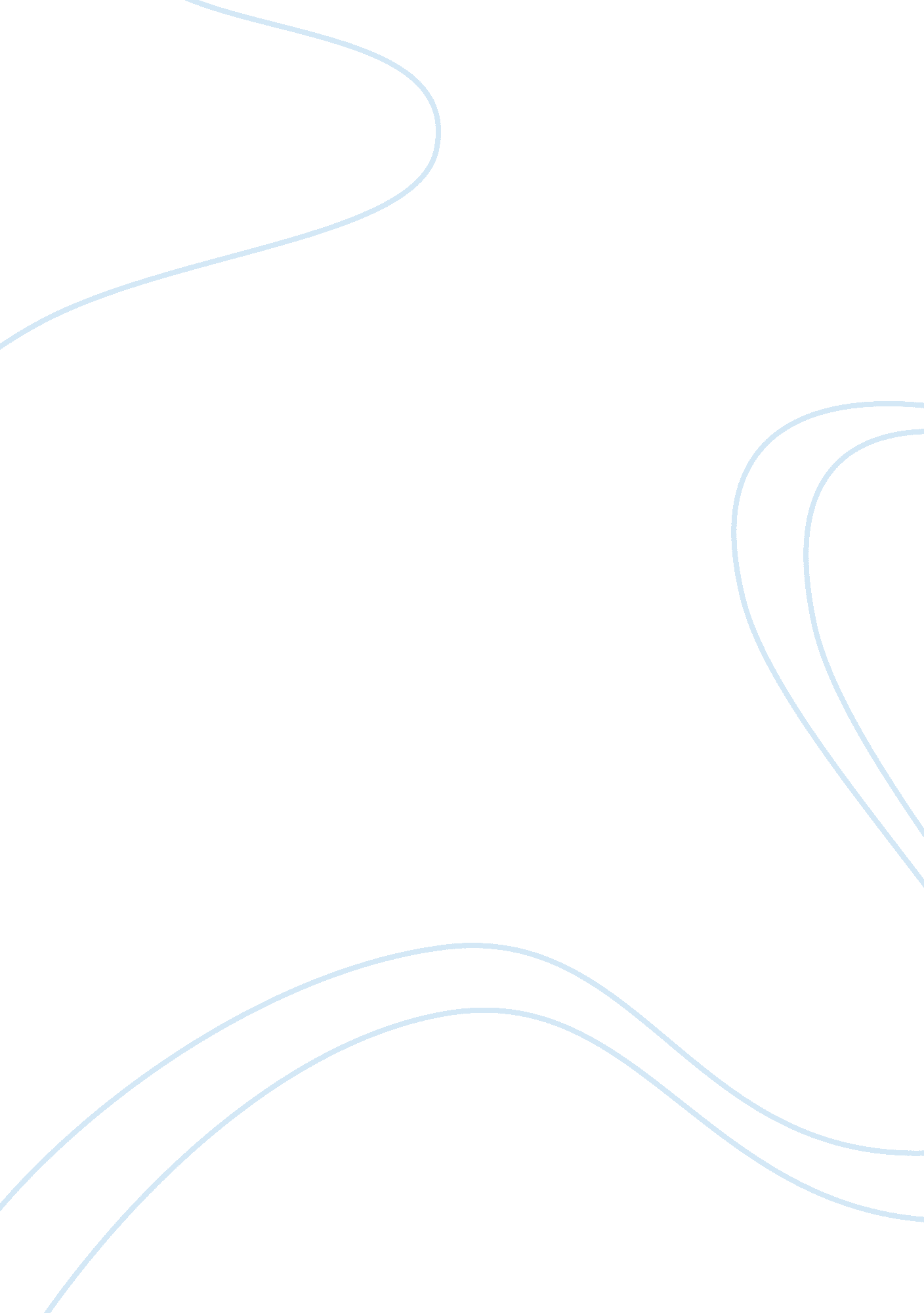 The history of population control policies sociology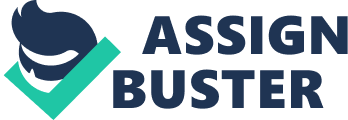 50. Internationally, demographics will drive future economic growing. It is going apparent that economic systems with burgeoning immature populations have a distinguishable advantage in the economic-growth race, as states saddled with ageing citizens like Japan and several in Europe battle to turn at rates above nothing. The jobs of population and demographics are immensely different in Asia at present. Though China still leads the population battalion, India ‘ s population could surpass China ‘ s by 2040. China ‘ s present working age population will age by so and make a different set of labor related jobs. Asia in general and China in peculiar faces the unusual demographic challenge of a terrible gender instability. While adult females outnumber work forces by seven per centum in Europe and by approximately 3. 4 % in North America, the state of affairs in Asia is precisely the antonym. This is likely to hold far making societal and political branchings.[ 1 ] 51. China has undergone tremendous societal, economic, and political alterations over the past 50 old ages, but many of the issues that Chinese society faces today are besides closely connected to past demographic alteration. Because of the rapid and extended birthrate diminutions in China in the past 30 old ages, the state ‘ s rate of population growing has slowed well. The state ‘ s population of 1. 3 billion in the early 2000s is projected to turn by another 100 million by 2050. China covers about the same geographic country as the United States, although its population is about five times greater. However, because of rugged mountains in the West and huge desert countries in cardinal China, the population is concentrated within a surprisingly little country. Rapid population growing during the twentieth century helped determine China ‘ s society in countless ways as China at the same time struggled with the dislocation of its dynastic construction, universe wars, civil wars, and the initiation of a new state.[ 2 ]The twentieth century was a clip of momentous alterations for the Chinese people, and demographic alteration was really much a portion of their societal and political transmutation. Political Change 52. China ‘ s population has undergone monolithic alteration since the initiation of the People ‘ s Republic of China ( PRC ) in 1949. When the Chinese Communists formed the new authorities, there were approximately half a billion Chinese. Millions of provincials lived in low poorness, capable to unstable political conditions. China had endured a civil war, war with Japan, serious implosion therapy, dearth and societal and political convulsion. China ‘ s new leaders were determined to cut down poorness and brace the political state of affairs. The laminitiss of the PRC implemented province control of the economic system and all agencies of production in an attempt to cut down poorness and spread out entree to the state ‘ s resources.[ 3 ]China has come a long manner since the Mao epoch when sex was officially a affair of making one ‘ s generative responsibility for the province. After the Communist coup d’etat in 1949, Mao encouraged high birth rates to spread out the labour force and construct a new state.[ 4 ]Some of the demographic alteration can be attributed to the passage from the societal, political, and economic agitation of the early twentieth century to comparative stableness. But much of the mortality and birthrate alteration emanated from authorities actions that straight or indirectly initiated demographic alteration. After Mao ‘ s decease, a reconsideration in China led to a policy to curtail the population growing. Population Dynamicss 53. China ‘ s mortality has declined dramatically over the past 50 old ages, particularly in the early old ages of the People ‘ s Republic. The official decease rate in 1953 was 14 deceases per 1, 000 people. The official decease rate had dropped below eight by 1970and below seven by 2000. China ‘ s mortality fell in portion thanks to increased stabilityand public order, a new public distribution system to guarantee nutrient for all, a authorities policy to contract disparities in income and resources and monolithic public wellness plans. China ‘ s mortality diminution was interrupted at several points by impermanent but frequently terrible breaks tied to political, economic, or societal alterations. The most noteworthy being the ‘ Great Leap Forward ‘ , which caused one of the largest dearths in human history and led to the decease of more than 30 million people.[ 5 ] Fertility Decline 54. Between the 1960s and the 1980s, China experienced one of the most rapid and impressive diminutions in birthrate of all time recorded in a national population, in merely 15 old ages, the entire birthrate rate ( TFR, the figure of kids a adult female would hold presuming current age-specific birth rates ) fell from around six kids per adult female to merely over two kids per adult female. Other Asiatic states including Thailand and South Korea have besides seen dramatic birthrate diminutions, but stretched over some 40 old ages. Fertility began to worsen in the 1950s and 1960s as the Chinese authorities began to pay attending to urban birthrate rates. Fertility declines accelerated in the 1970s and early 1980s, influenced by authorities birth be aftering policies that began in the 1970s and became more restrictive by 1980. Although China has made the passage from high to low birth and decease rates, each twelvemonth the figure of births exceeds the figure of deceases by about nine million. This is due to population impulse of the really big group of adult females, now in their peak childbirth old ages, ensuing in many births, without needfully raising the entire birthrate rate. Currently, the TFR is 1. 82 births per adult female. In 2001, the norm was estimated at 1. 98 in rural countries and 1. 22 in urban countries, which is even below the replacing degree of 2. 1. The Chinese authorities besides mandated and enforced late matrimony as a manner to lower birthrate and slow population growing. By detaining matrimony and childbirth, the province has been able to lengthen the spread between coevalss, lower national birthrate, and decelerate overall population growing. One survey estimated that the rise in age at matrimony accounted for eight per centum of the decrease in the figure of births between 1950 and 1970 and 19 per centum of the decrease between 1971 and 1980, avoiding about 100 million births.[ 6 ] Population Control Policies 55. China ‘ s birthrate diminution has been supported by some of the universe ‘ s most restrictive national birth be aftering policies. The most rigorous and controversial policy ( the “ one-child run ” ) began in 1979. In the early yearss of the PRC, the authorities argued that China needed a big population to bolster its political strength and supply labour for economic development. In the mid-1950s, fears that inordinate growing would impede economic development and a desire to better maternal and kid wellness led the authorities to change by reversal its place and expression for ways to command population growing. Rural countries were of peculiar concern because they accounted for more than 75 per centum of all population growing. These concerns frame the background of China ‘ s ill-famed one-child run, launched in 1979. The run ab initio required that all twosomes have no more than one kid and that twosomes apply for official blessing before gestating a kid. Conformity was encouraged through a system of wagess and punishments. 62 The authorities hoped these methods would keep the overall population size to 1. 2 billion by the year2000. One Child Policy 56. Detailss of what the one kid policy involved and how it was to be implemented have varied at different times. The purpose was to restrict population growing, possibly to 1. 1 billion and surely to 1. 2 billion, by the twelvemonth 2000. It was hoped that 3rd and higher order births could be eliminated and that approximately 30 per cent of twosomes might hold to predate holding a 2nd kid. It was argued that the forfeit of 2nd or 3rd kids was necessary for the interest of future coevalss. Peoples were to be encouraged to hold merely one kid, through a bundle of fiscal and other inducements, such as discriminatory entree to lodging, schools, and wellness services. Discouragement of larger households included fiscal levies on each extra kid and countenances, which ranged from societal force per unit area to restrict calling chances for those in authorities occupations. Despite accomplishing the coveted rates of birthrate and population control and a perceptible displacement from rigorous steps, Chinese citizens are still obliged to purely restrict the figure of kids they bear.[ 7 ] 57. In some of the largest and most advanced metropoliss like Shanghai, ample proportions of twosomes choose to hold merely one kid. Generally both grownups work full-time. The lodging allotment, which was merely 3. 6 square meters per individual in 1977[ 8 ], is still stiflingly limited. In most households, at least one member is employed in the province sector and susceptible to authorities way. As a consequence, it was non long earlier 90 per cent of twosomes in urban countries were persuaded to curtail their households to a individual kid. Rural households, nevertheless, were more hard to convert. Peasants with limited nest eggs and without pensions needed kids to back up them in their old age. As married girls moved into their hubby ‘ s households, a boy was indispensable. More than one was decidedly preferred. Local governments were therefore forced to trust on mulcts for higher order births. They besides turned to rigorous birth control runs, which, in the policy ‘ s earlier old ages, resulted in considerable Numberss of adult females being bullied into abortions and sterilization.[ 9 ] 58. The birth-planning plan has come under fire from critics within and outside of China on the evidences that the plan neglects human rights. Many Chinese citizens continue to defy the policy. Most critics acknowledge that birthrate control is necessary to restrict population growing, but insist that such control does non hold to be every bit rough as it is now. Even the Chinese authorities admits that there have been cases and periods of coercion environing adult females ‘ s generative determinations. But some besides emphasis that the Chinese position of population control differs from the Western position, and should non be judged by Western values. In many states, plans are called “ household planning ” plans to underscore the airing of information and engineering that allows twosomes or persons to be after how many kids to hold and when to hold them. China ‘ s plan is more accurately named a “ birth planning ” or “ population planning ” plan, reflecting the theory that human reproduction and material production ( the two sorts of production frequently referred to in Chinese treatments of birth planning ) must be in balance in a socialist society. Birth planning is therefore considered a social attempt instead than an individualized procedure.[ 10 ] Aging Population 59. Brahma Chellaney. Asiatic Juggernaut. HarperCollins Publishers, Thomson Press, 2006, p 31. China is today confronting potentially serious demographic jobs as a consequence of its past population policies. Two things stand out about China ‘ s state of affairs in the early old ages of the twenty-first century. One is that it is in a ‘ demographic sweet topographic point ‘ , with a quickly lifting working-age population as a consequence of crisp falls in infant mortality two to three decennaries ago. Just over a ten percent of China ‘ s population ( 11 % in 2004 ) is ‘ elderly ‘ , aged 60 and above. The 2nd thing is that this state of affairs will non last. By 2015 China will hold a worsening working-age population. By 2040 about a 3rd of all Chinese will be aged 60 and over. Cardinal demographic projections of the United Nations indicate that there will be an 18 % decrease in the working-age population by 2050. There will hence be more than 400 million Chinese people over 60 with 100 million of them aged 80 and above by 2050.[ 11 ]China today is really different from that at the tallness of socialism. Most people in China have neither pension proviso nor health-care coverage. The bare-foot physicians of the Mao epoch were victims of economic reform. Merely a bantam minority of the rural population now has entree to government-funded wellness attention, farther increasing jobs for the elderly. 60. China is facing alone population related challenges. Its population is get downing to age at a much lower income degree ( earlier phase of economic development ) than industrial states. Today China is still comparatively hapless, but its average age is comparable with the international norm. Harmonizing to a 2006 study from the Deutsche Bank ‘ s research section, other states have reached a similar age bracket as China ‘ s today of 32-34 old ages at a much higher income per capita and therefore at a ulterior phase in their economic development. 63 61. All these factors imply three possible effects. One, China is likely to turn old before it becomes rich. Two, China ‘ s pension system ( a societal necessity due to socialist yesteryear ) faces a demographic clip bomb, with the Deutsche Bank study mentioning an IMF appraisal that the passage to a more sustainable pension system is likely to be good in surplus of S 100 billion. And three, a shriveling labour force in the looming demographic scenario could earnestly damage China ‘ s economic chances, nudging wary foreign investors off from the emergent hazards in China.[ 12 ] 62. China ‘ s demographic tendencies hold several inauspicious deductions for its economic system. With a quickly ageing population and a shrinkage work force, revenue enhancement gross will contract, while outgo on pensions and wellness attention will sabotage China ‘ s financial place. Assorted estimations by private sector economic experts and World Bank functionaries suggest that the authorities ‘ s accumulated “ net inexplicit pension debt ” could balloon to 75 to110 per cent of GDP. China ‘ s outgo on retirement pensions increased by 37. 4 times in between 1982 and 2000. Besides, a diminution in the working-age group would squash labour supply, fuelling pay growing and gnawing the state ‘ s economic fight. Already, in the Yangtze and Pearl River Deltas, where fabrication activity is the densest, labour deficits have appeared. In 2004, for illustration, Guangdong Province had to raise the compulsory minimal pay by every bit much as 17 per cent to pull workers from other parts. To engage and retain skilled workers, many foreign-invested endeavors routinely pay above the minimal pay.[ 13 ]This will certainly but steadily erode China ‘ s monetary value fight that has been the anchor of its economic development. 63. The combination of China ‘ s ageing population, a weak pensions and health care system and the one-child policy has besides given rise to the so called 4-2-1 job ‘ , wherein China ‘ s young person will hold to take on the load of caring and supplying for two parents and four grandparents.[ 14 ]Given the additions in life anticipation, people are besides likely to pass more old ages caring for aged parents. In 1990, a 40 year-old urban occupant would anticipate to populate an norm of 12. 5 old ages with either younger dependants ( kids ) or older dependants ( parents ) . In 2030, an urban 40-year-old can anticipate to populate an norm of 17. 2 old ages back uping older or younger dependants. Skewed Sex-Ratio 64. One of the most dramatic tendencies revealed by the 2000 nose count is the turning numerical instability between male childs and misss. Normally, between 103 and 106 male childs are born for every 100 misss. The sex ratio so decreases and evens out, as the kids turn older, since mortality is higher among male childs than misss. In China, the sex ratio at birth has increased from 107 male childs for 100 misss in 1982 to 111 in 1989 and 117 in 2000. The ratio is much higher for higher order births, being 152 and 160 severally for 2nd and 3rd births. This has led to a excess of male childs in the kid population, with the proportion of male childs below age 10 that are five to fifteen per centum above the normal degrees. The corresponding deficit of misss accrued over the last 20 old ages is near to ten million.[ 15 ]China retains traits of a patriarchal, Confucian society in which misss and adult females still occupy a fringy place. Sons are preferred for a figure of grounds. Girls have become unwanted because, due to deliver control policies, they prevent their parents from holding a boy. These figures therefore reflect one of the awful effects of the one-child policy, the abortion of female pes utilizations. They may besides reflect female infanticide.[ 16 ]The deficit of misss will reenforce China ‘ s demographic jobs, finally cut downing the figure of nubile adult females. By 2020, every bit many as 40 million work forces of nubile age in mainland China may hold td make without married womans. This phenomenon has historically led to fanning of chauvinistic patriotism every bit good as exasperation of societal jobs including offense, harlotry and sex touristry.[ 17 ]Gender instability has played a function in lighting societal agitation in the yesteryear, with sets of excess unmarried mans turning to brigandage and rebellion.[ 18 ]A Beijing power battle between cautious old technocrats and aggressive immature patriots being decided by rabble of rootless immature work forces demanding uniforms, rifles and a opportunity to emancipate Taiwan76, is non wholly an implausible scenario. 65. Another related job of the gender instability arises from the fact that the deficit of brides besides means an at hand deficit of daughter-in-laws. While it is the boy who bears the duty for caring for his elderly parents in Chinese civilization ( much like that in India ) , it is the daughter-in-law who really does the lovingness.[ 19 ]This along with the appreciable rise in the elderly population will put a enormous burden on the full socio-economic security construction for the aged in China. Population and the Environment 66. China ‘ s rapid transmutation from an agriculture-based economic system to the universe ‘ s fabrication workshop has been accompanied by a corresponding alteration in the spacial concentration and location of the population from comparatively low-density rural countries to really high-density urban countries. This transmutation is holding a important impact on the environment ‘ s ability to absorb the waste byproducts deposited in the air, H2O and dirt.[ 20 ]China will confront serious environmental challenges in the decennaries in front. China is now the universe ‘ s largest emitter of green house gases ( GHGs ) , responsible for over 20 % of one-year C02 emanations from the combustion of fossil fuels, although emanations per capita are still low relative to most developed states. Eighty per centum of these emanations come from firing coal, China ‘ s prevailing energy beginning. China ‘ s air quality besides suffers from other pollutants, such as particulate affair, which cloud the air and have negative wellness effects.[ 21 ]China ‘ s rapid economic growing has transformed China ‘ s once yesteryear or all and into the most contaminated land mass in the universe. China has 16 of the universe ‘ s 20cities with the worst air quality.[ 22 ] 67. Apart from air pollution, China faces the double jobs of H2O scarceness and pollution. With 20 % of the universe ‘ s population, China has less than 7 % of the universe ‘ s fresh H2O resources. The state ‘ s H2O resources have declined due to high demand, inefficient usage and diminishing natural supplies. Furthermore, H2O pollution has earnestly impacted H2O quality throughout the state.[ 23 ]In most of mainland China, human and industrial waste is dumped untreated into rivers, lakes, and the ocean. Alarmingly high degrees of faecal and toxic pollutants in many countries render the H2O unsafe for imbibing and for many other utilizations. More than 20 per centum of China ‘ s about 880 major rivers are so contaminated that they can non be used even for irrigation. The quality of imbibing H2O in many metropoliss, is far below province criterions for human ingestion. Harmonizing to a 1996 survey, merely six of China ‘ s 27 largest metropoliss had safe imbibing H2O. The deficit of functional H2O throughout China is acquiring worse. Water tabular arraies are quickly worsening, and some countries of China are likely to confront terrible H2O deficits in the hereafter, taking to serious wellness, economic and societal effects. 68. As metropoliss and industries expand, dirt eroding, deforestation, and desertification are going more widespread. China is losing farming area and grasslands to urbanization. This loss of cultivable land poses serious challenges to the state ‘ s ability to feed itself in the hereafter. Some research workers have argued that the combination of pollution, desertification, population growing, and lifting nutrient ingestion will necessarily bring forth a nutrient crisis in China that will impact the full world. 83 69. Population addition, on the whole, is non responsible for China ‘ s environmental jobs. However, the demographic alterations in the past three decennaries have resulted in the prevailing environmental results. It is clear that unless China wages focused attending to its already serious environmental issues, the attendant societal turbulences will earnestly impact the state ‘ s economic and political stableness. The Rise of Ethnic Identity 70. Although China is frequently described as being ethnically homogeneous, there is considerable cultural diverseness within the state ‘ s boundary lines. China ‘ s authorities recognises 56 functionary “ nationalities ” or cultural groups. These 56 nationalities make up 9 per centum of the state ‘ s entire population, or about 105 million people, the staying 91 per centum are Han Chinese. Most cultural groups have been turning both in Numberss and in proportion to the Han bulk. This growing stems mostly from the lifting figure of people taking to place themselves as members of cultural minorities. Many minority groups have increasing contact with counterpart minority communities who live outside China ‘ s boundary lines. For illustration, Muslims in northwesterly China have strong ties with Muslims in Kazakhstan, Tajikistan, and other states along the boundary line. Hmong groups in Laos, Thailand, and other states in Southeast Asia have regular contact with the Hmong ( called Miao ) within China. The turning cultural and lingual groups pose a serious challenge to China ‘ s national individuality. China ‘ s cardinal authorities is fighting to equilibrate the advantages of a multi-ethnic society with the possibility that these groups and their international contacts might present a menace to Beijing ‘ s clasp on the nation. 84 71. Issues of cultural designation have begun to emerge among even the Han. The Han comprise eight distinguishable lingual groups, including Mandarin, Cantonese, and Hokkien-Taiwanese. Even though the authorities classifies all of them as Han, these groups progressively see themselves as separate from other Han groups. More people are utilizing their group ‘ s local linguistic communications instead than the national putonghua ( Mandarin ) . Apparently guiltless ‘ regional ‘ mistake lines are progressively taking a potentially unsafe ‘ ethnic ‘ overtone. These cultural groups have now started asseverating their ain involvements, even if they conflict with the involvements of the national government. 85 72. The relevant population and human ecology related statistics of China are placed at Appendix S. Analysis 73. China has experienced dramatic economic growing and success since traveling towards a market economic system. China ‘ s population and human ecology control policies can be seen as major subscribers to this unprecedented success. However, China is now confronting the effects of unduly low birthrate rates and large-scale urbanization. An increasing elderly population ensuing in societal force per unit areas and the decrease in labor with the consequent rise in rewards, is endangering the socioeconomic cloth of the full Chinese theoretical account. These societal issues are likely to acquire farther aggravated by nutrient insecurity, gender instability, increasing sub-nationalism and terrible environmental jobs. Water pollution and scarceness are besides likely to hold far making societal and economic effects. 74. The ‘ authoritarian ‘ Chinese province depends to a great extent on societal satisfaction for its legitimacy. Population and human ecology present challenges that will oppugn this legitimacy, therefore impacting both economic as besides political stableness. 